1. Zpracujte systémovou analýzu obchodu s potravinami, v němž jste prováděli průzkum pro úkol č. 1.Specifikujte cíl (tj. odpovězte na otázku: "Co je cílem obchodu s potravinami?")Cílem obchodu s potravinami je prodat specifické (korejské) potraviny.Definujte alespoň 2 subsystémy, které jsou relevantní vzhledem k vámi stanovenému cíli (tj. jejichž prvky a funkce přispějí k dosažení cíle systému)PokladnaVitrínaPro každý subsystém definujte alespoň 2 prvky a 2 funkce/procesyPoklada: - kasa, terminál 	   - platba, vracení penězVitrína: - sklo, poličky	 - výstava speciálního zboží (kosmetika), upoutání pozornostiPro každý prvek a pro každý proces určete alespoň 1 vlastnostKasa: objemnáTerminál: platebníPlatba: peněžníVracení peněz: drobné minceSklo: čisté Poličky: úhledně uspořádanéVýstava speciálního zboží: naaranžovanéUpoutání pozornosti: křiklavé2. Údaje uvedené v tabulce na následující straně se týkají skutečností, jež souvisejí s provozem Vysoké školy ekonomické v Praze. Každý jednotlivý údaj je opatřen pořadovým číslem.Úkoly pro vás:(1) Ve třetím sloupci každou z uvedených položek zařaďte do jedné z kategorií:P prvekA atribut prvkuH hodnota (atributu)T třída / kategorie (prvků)Připomenutí: Třída/kategorie je množina prvků, jež považujeme za ekvivalentní. Kritériem ekvivalence jsou nejčastěji společné atributy prvků. Jinými slovy: členy třídy mohou být pouze prvky, které mají stejné atributy.(2) Ve čtvrtém sloupci uveďte: pro každý prvek P – pořadové číslo třídy/kategorie T, do níž může patřit (mohou existovat i prvky, jež nepatří do žádné třídy).Připomenutí: Jestliže prvek P patří do třídy/kategorie T, pak existuje množina atributů, společná třídě/kategorii T i prvku P.pro každý atribut A – pořadové číslo prvku P nebo třídy/kategorie T, jehož/jíž je vlastností (každá vlastnost musí být vlastností alespoň jednoho prvku nebo třídy, může být vlastností více prvků nebo tříd).pro každou hodnotu H – pořadové číslo atributu, jehož je hodnotou (každá hodnota musí patřit k nějakému atributu, může být hodnotou více atributů).(3) Vaši kategorizaci zaznamenejte v aplikaci OptimalSort (https://26829dc.optimalworkshop.com/optimalsort/ca7ee2)Při vstupu do aplikace uveďte vaše jméno a příjmení.(4) Uvedené skutečnosti znázorněte pomocí notace diagramu tříd v UML. Prvky a třídy/kategorie budou znázorněny jako třídy, atributy jako součásti tříd. Hodnoty se v diagramu tříd nezobrazují. Níže uvedenou tabulku si zkopírujte a vyplňte tolikrát, kolik budete potřebovat tříd. Používejte prosím názvy, nikoli pořadová čísla.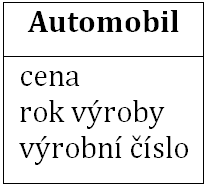 Příklad vyplnění tabulky pro prvek/kategorii Automobil: Poznámka: Vzájemné vztahy prvků nebo kategorií/tříd nejsou předmětem této úlohy, vaším úkolem je „pouze“ vytvořit jejich seznam.Prvek P nebo třída Tatribut A	EntitaP/A/H/TPořadové číslo11970 mmH6, 252175 cmH6, 25321 letH6, 234361H65barvaA7, 21,96čísloA217dveřeP8hnědáH59instituceT10JirkaH1711London School of Economics and Political ScienceH1212názevA913NovákH1814NovákováH1815oknoP16osobaT17osobní jménoA1618příjmeníA1619studentP1620školaP921učebnaP22učitelP1623věkA16, 9, 1924Vysoká škola ekonomickáH1225výškaA7, 1526zaměstnanecP16DveřeBarva, výška	InstituceNázev	Oknovýška	OsobaOsobní jméno, příjmení, věk	Studentvěk	Školaatribut A	Učebnačíslo	Učitelatribut A	Zaměstnanecatribut A	